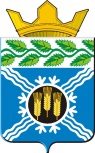 АДМИНИСТРАЦИЯКРАПИВИНСКОГО МУНИЦИПАЛЬНОГО РАЙОНАПОСТАНОВЛЕНИЕот 23.06.2014 г. №794пгт. КрапивинскийО внесении изменений в постановление администрации Крапивинского муниципального района от 24.10.2013 г. №1546 «Об утверждении муниципальной программы «Развитие сферы малого предпринимательства в Крапивинском районе» на 2014-2016 годы»Во исполнение пункта 1в перечня поручений Президента РФ В.В. Путина «по расширению поддержки бизнес-проектов, представляемых молодыми семьями, имеющими детей, либо направленных на предоставление услуг семьям с детьми, в рамках Программы поддержки малого и среднего предпринимательства»:1. Внести в муниципальную программу «Об утверждении муниципальной программы «Развитие сферы малого предпринимательства в Крапивинском районе» на 2014-2016 годы (далее - Программа), утвержденную постановлением администрации Крапивинского муниципального района от 24.10.2013 г. №1546 (в редакции постановления администрации Крапивинского муниципального района от 09.04.2014 г. №380), следующие изменения:1.1. Внести в Приложение к Программе следующие изменения:- абзац 8 пункта 4 раздела III Приложения изложить в следующей редакции:«- субъекты малого предпринимательства, относящиеся к социальному предпринимательству»;- дополнить пункт 4 раздела III Приложения абзацем следующего содержания:« - молодые семьи, имеющие детей, в том числе неполные молодые семьи, состоящие из одного молодого родителя и одного и более детей, при условии, что возраст каждого из супругов либо одного родителя в неполной семье не превышает 35 лет».2. Разместить настоящее постановление на официальном сайте администрации Крапивинского муниципального района в информационно-коммуникационной сети «Интернет».3. Контроль за исполнением постановления возложить на первого заместителя главы Крапивинского муниципального района Т.И. Климину.ГлаваКрапивинского муниципального районаД.П. Ильин